 SZERETNÉL MADÁRPARKBAN NYARALNI?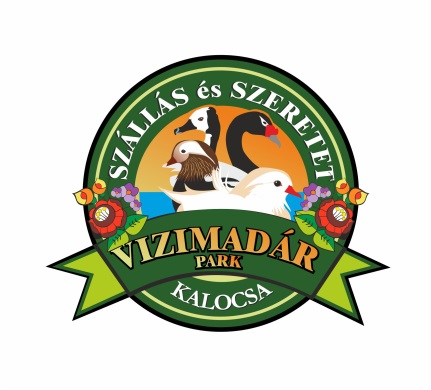 A Kalocsai Vízimadárpark és Szabadidő Központ 11 ha területen, 75 állatfajtával várja táborozni, pihenni vágyókat. Kellemes környezetben, az állatkert-és madárpark szívében fekvő tábor, kényelmes szobáival, nyugalmas parkjával, játszóterével, gazdag látnivalóival, kirándulási lehetőségeivel biztosítja vendégei számára a kényelmet és a szórakozást.A programok az 1 hetes tábor kivételével egyénileg állíthatók össze!A fenti árak forintban értendőek és az ÁFÁ-t tartalmazzák! TÁBOROKÁr/főÁr/főÁr/főÁr/főÁr/főÁr/fő1 éj/fő7nap 6éj6nap5éj5nap 4éj4nap 3éj3nap 2éj2nap 1éjszállásszállás18001080090007200540036001800ÉTKEZÉSreggeli4902940245019601470980490ÉTKEZÉSebéd590413035402950177017701180ÉTKEZÉSvacsora58034802900232017401160580ÉTKEZÉSÉtkezés összesen16601055088907230498039102250Össz szállás+ étkezésÖssz szállás+ étkezés34602135017890144301038075104050PROGRAMlovaskocsi/alkalomlovaskocsi/alkalom500500500500500500PROGRAMszelidi-tó - 1napszelidi-tó - 1nap300300300300300300PROGRAMuszoda - 1 napuszoda - 1 nap700700700700700700PROGRAMPaprika múzeumPaprika múzeum300300300300300300PROGRAMÉrseki K/KÉrseki K/K500500500500500500PROGRAMPorcelán manufaktúraPorcelán manufaktúra400400400400400400PROGRAMFagyizásFagyizás400400400400400400PROGRAMpizza - 1*(plussz a vacsora ktg-re)pizza - 1*(plussz a vacsora ktg-re)390390390390390390PROGRAMíjászatíjászat300300300300300300PROGRAMfőzőhely használatafőzőhely használata606060606060lovagláslovaglás300300300300300szállítás busszalszállítás busszal2000120 Ft/km120 Ft/km120 Ft/km120 Ft/km120 Ft/kmIFAIFAIFA000000Össz programÖssz programÖssz program86501 hetes tábor (7nap6éj)/ gyerek1 hetes tábor (7nap6éj)/ gyerek1 hetes tábor (7nap6éj)/ gyerek30000C S A L Á D O K, T R É N I N G E KC S A L Á D O K, T R É N I N G E KC S A L Á D O K, T R É N I N G E KC S A L Á D O K, T R É N I N G E KSzoba (3 ágyas)Szoba (3 ágyas)6 500 Ft6 500 FtSzoba (3+2 ágyas)Szoba (3+2 ágyas)9 000 Ft9 000 FtFelnőttGyerekétkezésreggeli600 Ft500 Ftebéd900 Ft700 Ftvacsora800 Ft800 FtTeljes napi étkezésTeljes napi étkezés2 300 Ft2 000 FtÁLLATKERTI BELÉPŐÁLLATKERTI BELÉPŐÁLLATKERTI BELÉPŐCsoportos kedvezményCsoportos kedvezményCsoportos kedvezményCsoportos kedvezményCsoportos kedvezményFelnőttGyerekGyerek 10 fő Felnőtt 20 fő GyerekGyerek csoportoknál(20főtől) 2 felnőtt kísérő ingyenes!Gyerek csoportoknál(20főtől) 2 felnőtt kísérő ingyenes!Gyerek csoportoknál(20főtől) 2 felnőtt kísérő ingyenes!800400400600300Gyerek csoportoknál(20főtől) 2 felnőtt kísérő ingyenes!Gyerek csoportoknál(20főtől) 2 felnőtt kísérő ingyenes!Gyerek csoportoknál(20főtől) 2 felnőtt kísérő ingyenes!Konferencia terembérlet/napKonferencia terembérlet/napKonferencia terembérlet/napKonferencia terembérlet/nap12.000